Schéma pour le rapport final d’un projet accord cadre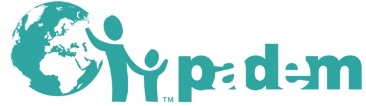 (25 pages maximum)AcronymesRappel succinct du contexte initial (max. 1-2 pages)Déroulement général du projet Décrire le degré de réalisation des actions et d’atteinte des résultats, en se basant sur les objectifs fixés au départ. Le cas échéant, décrire les principales évolutions intervenues : le degré de réalisation, les écarts (causes, solutions retenues), la pertinence des objectifs de départ, les révisions qui s’imposaient. Il s’agit d’indiquer si le contexte a subi, durant la période de l’accord cadre, des modifications majeures ayant entraînées des modifications dans les objectifs, les réalisations, les résultats, les partenariats initialement prévus…Appréciation concernant la mise en œuvre de l’accord cadre par rapport aux objectifs initialement prévus (il s’agit d’une analyse plutôt quantitative : le degré de réalisation, les écarts-causes, solutions retenues, les publics touchés) Appréciation des réponses apportées par rapport aux enjeux auxquels le projet entendait répondre (il s’agit d’une analyse plus stratégique et macro qui permet de replacer le projet dans son contexte et par rapport aux enjeux qu’il entendait relever, de vérifier la pertinence des objectifs de départ, et des éventuelles révisions qui se sont imposées) Intégration du projet dans son environnement institutionnel et social Place et rôle des partenaires de l’action (en matière d’autonomisation, d’appropriation) et de l’ensemble des parties prenantes Impact et/ou effets mesurables de l’actionConclusions des évaluations internes et externes (ou dispositifs de suivi-évaluation) si réalisées (à insérer en annexe)Conclusions des mécanismes de contrôle financier Perspectives de durabilité Conclusions de l’accord cadre Appréciation globale de l’accord cadre concernant l’évolution des activités et le degré de réalisationQuelles sont les suites que l’ONG souhaite donner à l’accord cadre ?Cadre logique réactualisé Chronogramme réactualisé